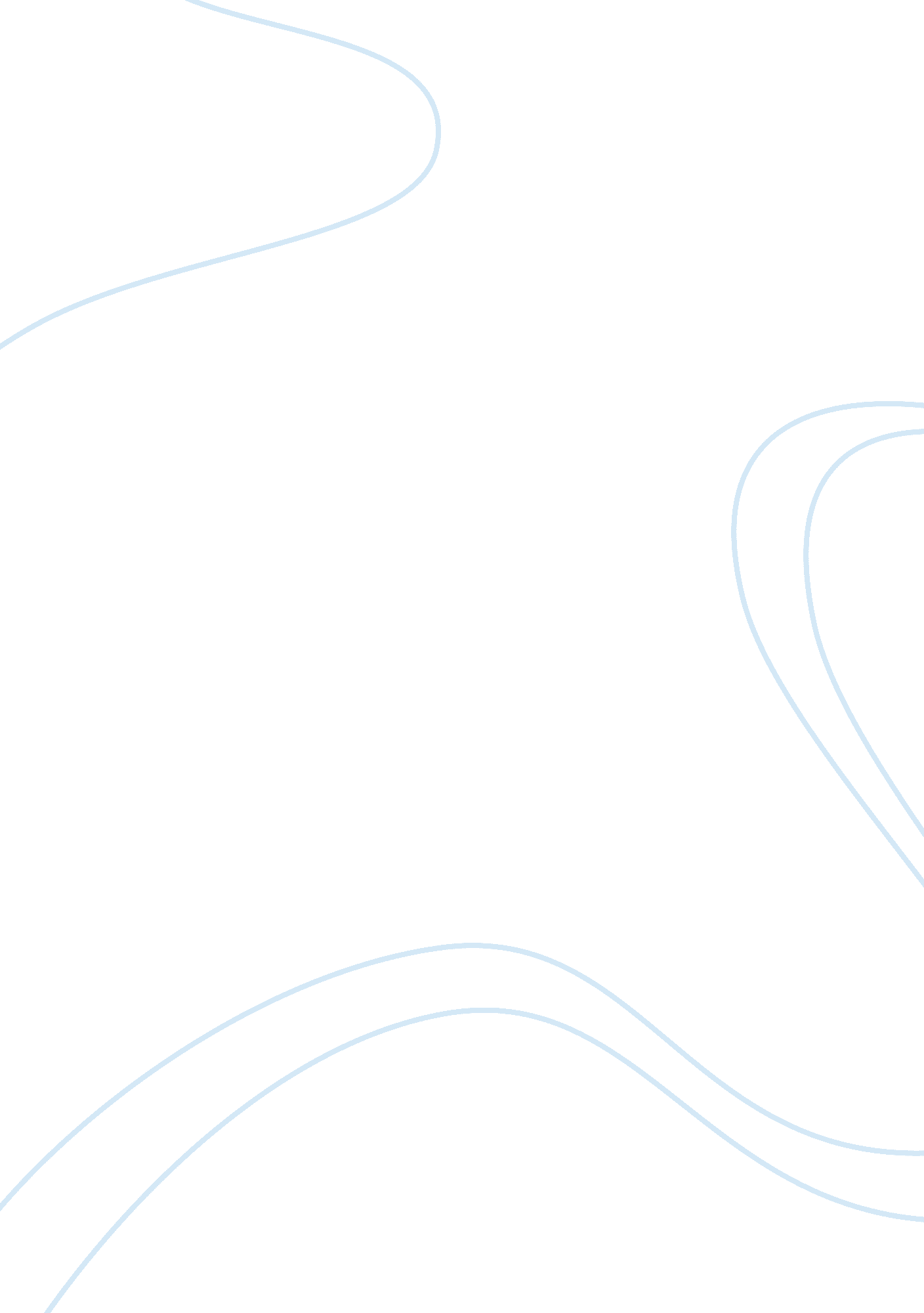 Ways to curb littering.Environment, Pollution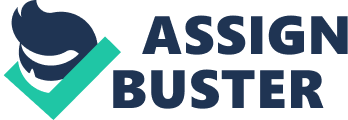 Ways To Curb Littering. As our population continues to increase rapidly , it is important that humans become aware of the impact each one of us has on the world with our daily routines and habits. However , public attention to the state of our environment remains front and center — and will likely stay that way for the next few eras. Westlake (1999 - 2012) highlighted that in 2009 , a survey revealed that 75 percent of Americans admitted to littering in the last five years. Preventing littering should be a new main concern among the people , law makers in local communities and on up the political ladder. Hence , we , as students who are very concerned about this problem have suggested some ways to curb littering such as carry out heavier penalties , provide more trash cans , set up campaigns and set a good example to people. While there are already fines associated with littering , still , the fines could be heavier , hitting the lawbreakers directly where it hurts them the most. Perhaps the fines can be from RM 15 to RM 20 per ounce of garbage littered , on top of the offense of littering itself , which will carry a hefty fine. In addition , a lesson for littering offenders are compulsory. The lesson will forced people to learn what littering does , how often do people litter and what is the effects on human and the earth. Fines could be double for people who does not attend this lesson. Other than that , punishment can be carry out on the teenagers , age around 13 to 17 years old who littered. These teenagers will not be fine with money , in contrast they will need to become a public volunteer. Some examples of their punishment are sweeping the public areas such as the parks , playground and public carparks , and also cleaning up the trash cans. Futhermore , there should be a large number of trash cans in major cities. The trash cans must be provided twice as many , targeted in locations where they are needed , specifically outside restaurants and stores where people gather and collect little pieces of trash. Moreover , the private business owners are compulsory to provide trash cans and they can pay a nominal fee for their regular upkeep and emptying. Also , trash cans should be big and have lids that can be securely attached yet easy to deposit things inside , so that they don't smell , but aren't overflowing with garbage. Another way to reduce littering are by recycling. The three colour coded recycle bins should be provided in the main streets and housing areas. It allow us to drop off papers , empty cans , plastic bottles and other recyclable materials conveniently. Next , set up campaigns are one of the best ways to curb littering. The campaigns such as “ Don’t Be A Litterbug " campaign organized by the Malaysian Plastic Forum (MPF) can be set up at schools , shopping complexes and open parks. Nursyamimi Ahmad Jamil (1995 - 2012) stated that the objectives of the Malaysian Plastics Forum are to create awareness and education on plastics , and to drive the industry’s 3Rs (Reduce , Reuse , Recycle) campaign. We can organise other campaign like “ Anti-Litter Campaign “ which will be able to teach the public how important it is to have a clean environment. It can also help in creating awareness about the effects of littering. Through the campaigns , we can organize more activities like cleaning up neighbourhood , playgrounds and public parks. Plus, we can ask our neighbours and friends to join us in these activities organize by the campaigns. Last but not least , all of us should set a good example to people on how to curb littering. First of all , learn to pick up one piece of litter everyday. Futhermore , place our weekly trash and recycling materials for collection not more than 24 hours before scheduled collection , and make sure that materials will not drop out of containers. Another way we can contribute to reducing litter on the planet are by voluntarily cleaning up areas around us , and keeping those in our household " green " and current with recycling. Besides that , we should carry a litter bag in our car. And, never throw anything from our vehicle windows. It is also recommended to local businesses to buy car litter bags and distribute them to customers. In addition, they are encourage to print their names and an environmental message on the bag. In summary , those suggested ways to curb littering like carry out heavier penalties , provide more trash cans , set up campaigns and set a good example to people should be executed immediately. Everyone must be very determined to make our city a better place to live in. Thus , Bee (1999 — 2012) states that reducing and removing litter and other waste from our planet is essential for allowing it to continue sustaining life and functioning while also keeping it healthy. References Bee, A. (1999-2012). List of Ways We Can Reduce Litter. Retrieved 20 September 2012, from http://www. ehow. com/info_8750152_list-ways-can-reduce-litter. html Cathy (2008, September 19). 12 Ways You Can Prevent Litter. Retrieved 20 September 2012, from http://www. greenecoservices. com/12-ways-you-can-prevent-litter/ Nursyamimi Ahmad Jamil (2012, July 2). Hold anti-litter campaign in varsities. The Star Online. Retrieved 20 September 2012, from http://thestar. com. my/news/story. asp? file=/2012/7/2/focus/11586857&sec= focus Stanislaus County (2007). Reducing Litter. Retrieved 20 September 2012, from http://www. stancounty. com/living-and-working/reducing-litter. shtm Westlake, D. (1999-2012). Ways To Stop Littering. Retrieved 20 September 2012, from http://www. ehow. com/way_5382887_ways-stop-littering. html 